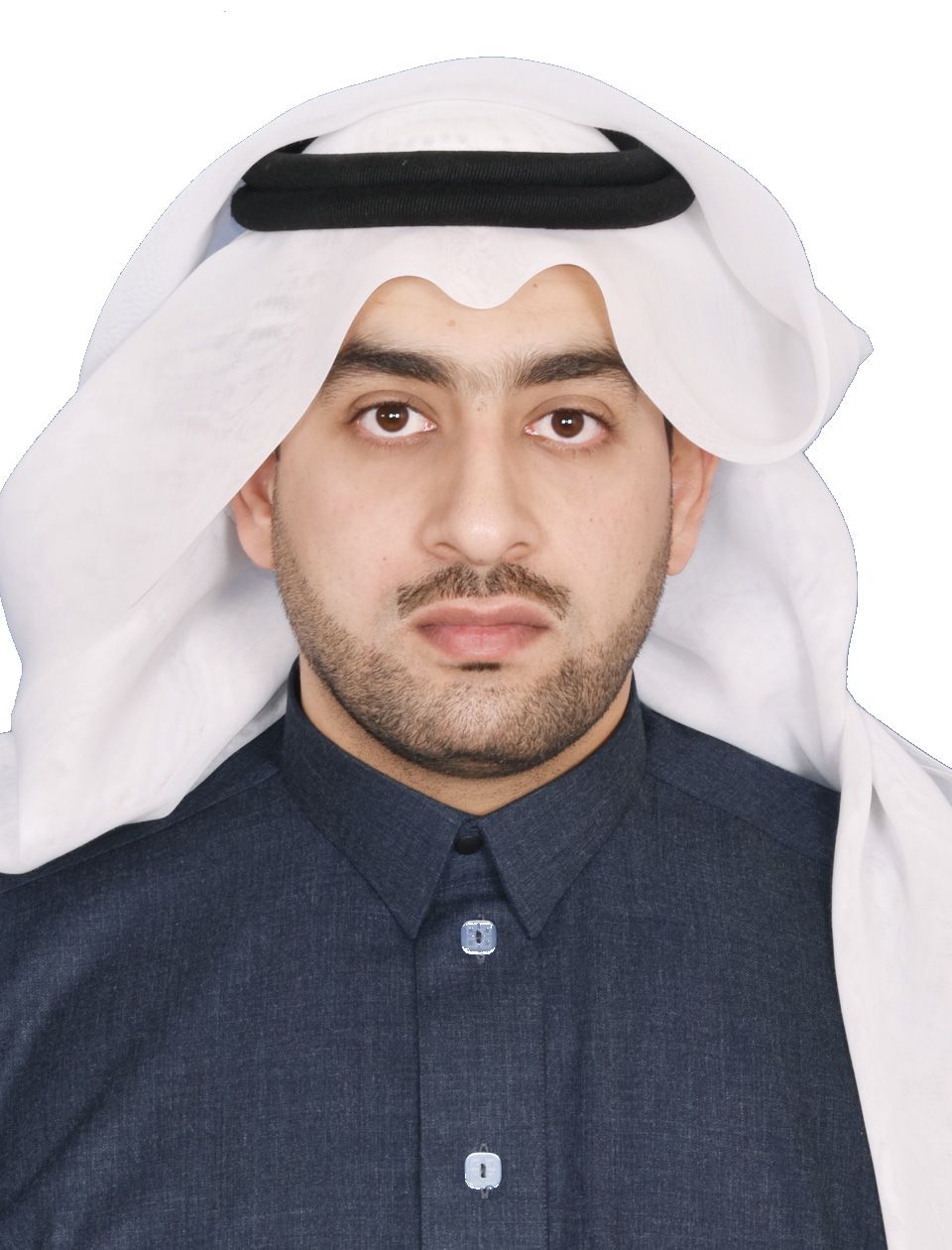 الفهد بن عبدالله المكرمي
باحث علمي، جامعة نجرانجامعة الملك فيصل، الأحساءدرجة البكالوريوس تخصص كيمياء، سنة التخرج 1433هـ. جامعة نجران، نجراندبلوم عام في التربية، سنة التخرج 1434هـ. الغرفة التجارية الصناعية بأبهادبلوم مهني في إدارة الجودة لمدة عام سنة التخرج 1440هـ1434–1439باحث علمي مساعد •  جامعة نجران1439– الآنباحث علمي •   جامعة نجرانالدورات •تحليل اقتصاديات الاستثمار - معهد الإدارة العامة• الجداول الالكترونية - جامعة الملك فيصل• إعداد الدراسات والتقارير الاقتصادية باستخدام الحاسب • استراتيجية البحث واسترجاع مصادر المعلومات الالكترونيةعلى شبكة الانترنت - جامعة الملك فيصل• استراتيجيات البحث العلمي - جامعة الملك فيصل• برنامج التدريس المتمايز - إدارة التربية والتعليم• دورة الإنعاش القلبي والرئوي – وزارة الصحة.• الأساليب الإحصائية في الدراسات الميدانية ،معهد الادارة• تنمية مهارات إستخدام الانترنت في المكتبات،جامعة الملك فيصل • برنامج الارقام القياسية – معهد الإدارة العامة• تصميم المسوح الإحصائية – معهد الإدارة العامة• تحليل العلاقة بين المتغيرات – معهد الإدارة العامة •تحليل السلاسل الزمنية – معهد الإدارة العامة• عرض ووصف البيانات في بناء التقرير،معهد الادارةالعامة • مهارات التميز الإداري – جامعة نجران• التحسين المستمر باستخدام استراتيجيات كايزن .• إدارة التغيير والصراع التنظيمي – جامعة نجران• ادارة التغيير التنظيمي – معهد الإدارة العامة• إدارة الإجتماعات – معهد الإدارة العامة• إدارة الوقت – معهد الإدارة العامةجامعة الملك فيصل، الأحساءدرجة البكالوريوس تخصص كيمياء، سنة التخرج 1433هـ. جامعة نجران، نجراندبلوم عام في التربية، سنة التخرج 1434هـ. الغرفة التجارية الصناعية بأبهادبلوم مهني في إدارة الجودة لمدة عام سنة التخرج 1440هـ1434–1439باحث علمي مساعد •  جامعة نجران1439– الآنباحث علمي •   جامعة نجرانالدورات •تحليل اقتصاديات الاستثمار - معهد الإدارة العامة• الجداول الالكترونية - جامعة الملك فيصل• إعداد الدراسات والتقارير الاقتصادية باستخدام الحاسب • استراتيجية البحث واسترجاع مصادر المعلومات الالكترونيةعلى شبكة الانترنت - جامعة الملك فيصل• استراتيجيات البحث العلمي - جامعة الملك فيصل• برنامج التدريس المتمايز - إدارة التربية والتعليم• دورة الإنعاش القلبي والرئوي – وزارة الصحة.• الأساليب الإحصائية في الدراسات الميدانية ،معهد الادارة• تنمية مهارات إستخدام الانترنت في المكتبات،جامعة الملك فيصل • برنامج الارقام القياسية – معهد الإدارة العامة• تصميم المسوح الإحصائية – معهد الإدارة العامة• تحليل العلاقة بين المتغيرات – معهد الإدارة العامة •تحليل السلاسل الزمنية – معهد الإدارة العامة• عرض ووصف البيانات في بناء التقرير،معهد الادارةالعامة • مهارات التميز الإداري – جامعة نجران• التحسين المستمر باستخدام استراتيجيات كايزن .• إدارة التغيير والصراع التنظيمي – جامعة نجران• ادارة التغيير التنظيمي – معهد الإدارة العامة• إدارة الإجتماعات – معهد الإدارة العامة• إدارة الوقت – معهد الإدارة العامة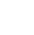 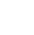 تحويلة  8007جامعة الملك فيصل، الأحساءدرجة البكالوريوس تخصص كيمياء، سنة التخرج 1433هـ. جامعة نجران، نجراندبلوم عام في التربية، سنة التخرج 1434هـ. الغرفة التجارية الصناعية بأبهادبلوم مهني في إدارة الجودة لمدة عام سنة التخرج 1440هـ1434–1439باحث علمي مساعد •  جامعة نجران1439– الآنباحث علمي •   جامعة نجرانالدورات •تحليل اقتصاديات الاستثمار - معهد الإدارة العامة• الجداول الالكترونية - جامعة الملك فيصل• إعداد الدراسات والتقارير الاقتصادية باستخدام الحاسب • استراتيجية البحث واسترجاع مصادر المعلومات الالكترونيةعلى شبكة الانترنت - جامعة الملك فيصل• استراتيجيات البحث العلمي - جامعة الملك فيصل• برنامج التدريس المتمايز - إدارة التربية والتعليم• دورة الإنعاش القلبي والرئوي – وزارة الصحة.• الأساليب الإحصائية في الدراسات الميدانية ،معهد الادارة• تنمية مهارات إستخدام الانترنت في المكتبات،جامعة الملك فيصل • برنامج الارقام القياسية – معهد الإدارة العامة• تصميم المسوح الإحصائية – معهد الإدارة العامة• تحليل العلاقة بين المتغيرات – معهد الإدارة العامة •تحليل السلاسل الزمنية – معهد الإدارة العامة• عرض ووصف البيانات في بناء التقرير،معهد الادارةالعامة • مهارات التميز الإداري – جامعة نجران• التحسين المستمر باستخدام استراتيجيات كايزن .• إدارة التغيير والصراع التنظيمي – جامعة نجران• ادارة التغيير التنظيمي – معهد الإدارة العامة• إدارة الإجتماعات – معهد الإدارة العامة• إدارة الوقت – معهد الإدارة العامةجامعة الملك فيصل، الأحساءدرجة البكالوريوس تخصص كيمياء، سنة التخرج 1433هـ. جامعة نجران، نجراندبلوم عام في التربية، سنة التخرج 1434هـ. الغرفة التجارية الصناعية بأبهادبلوم مهني في إدارة الجودة لمدة عام سنة التخرج 1440هـ1434–1439باحث علمي مساعد •  جامعة نجران1439– الآنباحث علمي •   جامعة نجرانالدورات •تحليل اقتصاديات الاستثمار - معهد الإدارة العامة• الجداول الالكترونية - جامعة الملك فيصل• إعداد الدراسات والتقارير الاقتصادية باستخدام الحاسب • استراتيجية البحث واسترجاع مصادر المعلومات الالكترونيةعلى شبكة الانترنت - جامعة الملك فيصل• استراتيجيات البحث العلمي - جامعة الملك فيصل• برنامج التدريس المتمايز - إدارة التربية والتعليم• دورة الإنعاش القلبي والرئوي – وزارة الصحة.• الأساليب الإحصائية في الدراسات الميدانية ،معهد الادارة• تنمية مهارات إستخدام الانترنت في المكتبات،جامعة الملك فيصل • برنامج الارقام القياسية – معهد الإدارة العامة• تصميم المسوح الإحصائية – معهد الإدارة العامة• تحليل العلاقة بين المتغيرات – معهد الإدارة العامة •تحليل السلاسل الزمنية – معهد الإدارة العامة• عرض ووصف البيانات في بناء التقرير،معهد الادارةالعامة • مهارات التميز الإداري – جامعة نجران• التحسين المستمر باستخدام استراتيجيات كايزن .• إدارة التغيير والصراع التنظيمي – جامعة نجران• ادارة التغيير التنظيمي – معهد الإدارة العامة• إدارة الإجتماعات – معهد الإدارة العامة• إدارة الوقت – معهد الإدارة العامة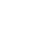 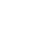 aaaalmakrami@nu.eduجامعة الملك فيصل، الأحساءدرجة البكالوريوس تخصص كيمياء، سنة التخرج 1433هـ. جامعة نجران، نجراندبلوم عام في التربية، سنة التخرج 1434هـ. الغرفة التجارية الصناعية بأبهادبلوم مهني في إدارة الجودة لمدة عام سنة التخرج 1440هـ1434–1439باحث علمي مساعد •  جامعة نجران1439– الآنباحث علمي •   جامعة نجرانالدورات •تحليل اقتصاديات الاستثمار - معهد الإدارة العامة• الجداول الالكترونية - جامعة الملك فيصل• إعداد الدراسات والتقارير الاقتصادية باستخدام الحاسب • استراتيجية البحث واسترجاع مصادر المعلومات الالكترونيةعلى شبكة الانترنت - جامعة الملك فيصل• استراتيجيات البحث العلمي - جامعة الملك فيصل• برنامج التدريس المتمايز - إدارة التربية والتعليم• دورة الإنعاش القلبي والرئوي – وزارة الصحة.• الأساليب الإحصائية في الدراسات الميدانية ،معهد الادارة• تنمية مهارات إستخدام الانترنت في المكتبات،جامعة الملك فيصل • برنامج الارقام القياسية – معهد الإدارة العامة• تصميم المسوح الإحصائية – معهد الإدارة العامة• تحليل العلاقة بين المتغيرات – معهد الإدارة العامة •تحليل السلاسل الزمنية – معهد الإدارة العامة• عرض ووصف البيانات في بناء التقرير،معهد الادارةالعامة • مهارات التميز الإداري – جامعة نجران• التحسين المستمر باستخدام استراتيجيات كايزن .• إدارة التغيير والصراع التنظيمي – جامعة نجران• ادارة التغيير التنظيمي – معهد الإدارة العامة• إدارة الإجتماعات – معهد الإدارة العامة• إدارة الوقت – معهد الإدارة العامةجامعة الملك فيصل، الأحساءدرجة البكالوريوس تخصص كيمياء، سنة التخرج 1433هـ. جامعة نجران، نجراندبلوم عام في التربية، سنة التخرج 1434هـ. الغرفة التجارية الصناعية بأبهادبلوم مهني في إدارة الجودة لمدة عام سنة التخرج 1440هـ1434–1439باحث علمي مساعد •  جامعة نجران1439– الآنباحث علمي •   جامعة نجرانالدورات •تحليل اقتصاديات الاستثمار - معهد الإدارة العامة• الجداول الالكترونية - جامعة الملك فيصل• إعداد الدراسات والتقارير الاقتصادية باستخدام الحاسب • استراتيجية البحث واسترجاع مصادر المعلومات الالكترونيةعلى شبكة الانترنت - جامعة الملك فيصل• استراتيجيات البحث العلمي - جامعة الملك فيصل• برنامج التدريس المتمايز - إدارة التربية والتعليم• دورة الإنعاش القلبي والرئوي – وزارة الصحة.• الأساليب الإحصائية في الدراسات الميدانية ،معهد الادارة• تنمية مهارات إستخدام الانترنت في المكتبات،جامعة الملك فيصل • برنامج الارقام القياسية – معهد الإدارة العامة• تصميم المسوح الإحصائية – معهد الإدارة العامة• تحليل العلاقة بين المتغيرات – معهد الإدارة العامة •تحليل السلاسل الزمنية – معهد الإدارة العامة• عرض ووصف البيانات في بناء التقرير،معهد الادارةالعامة • مهارات التميز الإداري – جامعة نجران• التحسين المستمر باستخدام استراتيجيات كايزن .• إدارة التغيير والصراع التنظيمي – جامعة نجران• ادارة التغيير التنظيمي – معهد الإدارة العامة• إدارة الإجتماعات – معهد الإدارة العامة• إدارة الوقت – معهد الإدارة العامةجامعة الملك فيصل، الأحساءدرجة البكالوريوس تخصص كيمياء، سنة التخرج 1433هـ. جامعة نجران، نجراندبلوم عام في التربية، سنة التخرج 1434هـ. الغرفة التجارية الصناعية بأبهادبلوم مهني في إدارة الجودة لمدة عام سنة التخرج 1440هـ1434–1439باحث علمي مساعد •  جامعة نجران1439– الآنباحث علمي •   جامعة نجرانالدورات •تحليل اقتصاديات الاستثمار - معهد الإدارة العامة• الجداول الالكترونية - جامعة الملك فيصل• إعداد الدراسات والتقارير الاقتصادية باستخدام الحاسب • استراتيجية البحث واسترجاع مصادر المعلومات الالكترونيةعلى شبكة الانترنت - جامعة الملك فيصل• استراتيجيات البحث العلمي - جامعة الملك فيصل• برنامج التدريس المتمايز - إدارة التربية والتعليم• دورة الإنعاش القلبي والرئوي – وزارة الصحة.• الأساليب الإحصائية في الدراسات الميدانية ،معهد الادارة• تنمية مهارات إستخدام الانترنت في المكتبات،جامعة الملك فيصل • برنامج الارقام القياسية – معهد الإدارة العامة• تصميم المسوح الإحصائية – معهد الإدارة العامة• تحليل العلاقة بين المتغيرات – معهد الإدارة العامة •تحليل السلاسل الزمنية – معهد الإدارة العامة• عرض ووصف البيانات في بناء التقرير،معهد الادارةالعامة • مهارات التميز الإداري – جامعة نجران• التحسين المستمر باستخدام استراتيجيات كايزن .• إدارة التغيير والصراع التنظيمي – جامعة نجران• ادارة التغيير التنظيمي – معهد الإدارة العامة• إدارة الإجتماعات – معهد الإدارة العامة• إدارة الوقت – معهد الإدارة العامةجامعة الملك فيصل، الأحساءدرجة البكالوريوس تخصص كيمياء، سنة التخرج 1433هـ. جامعة نجران، نجراندبلوم عام في التربية، سنة التخرج 1434هـ. الغرفة التجارية الصناعية بأبهادبلوم مهني في إدارة الجودة لمدة عام سنة التخرج 1440هـ1434–1439باحث علمي مساعد •  جامعة نجران1439– الآنباحث علمي •   جامعة نجرانالدورات •تحليل اقتصاديات الاستثمار - معهد الإدارة العامة• الجداول الالكترونية - جامعة الملك فيصل• إعداد الدراسات والتقارير الاقتصادية باستخدام الحاسب • استراتيجية البحث واسترجاع مصادر المعلومات الالكترونيةعلى شبكة الانترنت - جامعة الملك فيصل• استراتيجيات البحث العلمي - جامعة الملك فيصل• برنامج التدريس المتمايز - إدارة التربية والتعليم• دورة الإنعاش القلبي والرئوي – وزارة الصحة.• الأساليب الإحصائية في الدراسات الميدانية ،معهد الادارة• تنمية مهارات إستخدام الانترنت في المكتبات،جامعة الملك فيصل • برنامج الارقام القياسية – معهد الإدارة العامة• تصميم المسوح الإحصائية – معهد الإدارة العامة• تحليل العلاقة بين المتغيرات – معهد الإدارة العامة •تحليل السلاسل الزمنية – معهد الإدارة العامة• عرض ووصف البيانات في بناء التقرير،معهد الادارةالعامة • مهارات التميز الإداري – جامعة نجران• التحسين المستمر باستخدام استراتيجيات كايزن .• إدارة التغيير والصراع التنظيمي – جامعة نجران• ادارة التغيير التنظيمي – معهد الإدارة العامة• إدارة الإجتماعات – معهد الإدارة العامة• إدارة الوقت – معهد الإدارة العامةجامعة الملك فيصل، الأحساءدرجة البكالوريوس تخصص كيمياء، سنة التخرج 1433هـ. جامعة نجران، نجراندبلوم عام في التربية، سنة التخرج 1434هـ. الغرفة التجارية الصناعية بأبهادبلوم مهني في إدارة الجودة لمدة عام سنة التخرج 1440هـ1434–1439باحث علمي مساعد •  جامعة نجران1439– الآنباحث علمي •   جامعة نجرانالدورات •تحليل اقتصاديات الاستثمار - معهد الإدارة العامة• الجداول الالكترونية - جامعة الملك فيصل• إعداد الدراسات والتقارير الاقتصادية باستخدام الحاسب • استراتيجية البحث واسترجاع مصادر المعلومات الالكترونيةعلى شبكة الانترنت - جامعة الملك فيصل• استراتيجيات البحث العلمي - جامعة الملك فيصل• برنامج التدريس المتمايز - إدارة التربية والتعليم• دورة الإنعاش القلبي والرئوي – وزارة الصحة.• الأساليب الإحصائية في الدراسات الميدانية ،معهد الادارة• تنمية مهارات إستخدام الانترنت في المكتبات،جامعة الملك فيصل • برنامج الارقام القياسية – معهد الإدارة العامة• تصميم المسوح الإحصائية – معهد الإدارة العامة• تحليل العلاقة بين المتغيرات – معهد الإدارة العامة •تحليل السلاسل الزمنية – معهد الإدارة العامة• عرض ووصف البيانات في بناء التقرير،معهد الادارةالعامة • مهارات التميز الإداري – جامعة نجران• التحسين المستمر باستخدام استراتيجيات كايزن .• إدارة التغيير والصراع التنظيمي – جامعة نجران• ادارة التغيير التنظيمي – معهد الإدارة العامة• إدارة الإجتماعات – معهد الإدارة العامة• إدارة الوقت – معهد الإدارة العامةجامعة الملك فيصل، الأحساءدرجة البكالوريوس تخصص كيمياء، سنة التخرج 1433هـ. جامعة نجران، نجراندبلوم عام في التربية، سنة التخرج 1434هـ. الغرفة التجارية الصناعية بأبهادبلوم مهني في إدارة الجودة لمدة عام سنة التخرج 1440هـ1434–1439باحث علمي مساعد •  جامعة نجران1439– الآنباحث علمي •   جامعة نجرانالدورات •تحليل اقتصاديات الاستثمار - معهد الإدارة العامة• الجداول الالكترونية - جامعة الملك فيصل• إعداد الدراسات والتقارير الاقتصادية باستخدام الحاسب • استراتيجية البحث واسترجاع مصادر المعلومات الالكترونيةعلى شبكة الانترنت - جامعة الملك فيصل• استراتيجيات البحث العلمي - جامعة الملك فيصل• برنامج التدريس المتمايز - إدارة التربية والتعليم• دورة الإنعاش القلبي والرئوي – وزارة الصحة.• الأساليب الإحصائية في الدراسات الميدانية ،معهد الادارة• تنمية مهارات إستخدام الانترنت في المكتبات،جامعة الملك فيصل • برنامج الارقام القياسية – معهد الإدارة العامة• تصميم المسوح الإحصائية – معهد الإدارة العامة• تحليل العلاقة بين المتغيرات – معهد الإدارة العامة •تحليل السلاسل الزمنية – معهد الإدارة العامة• عرض ووصف البيانات في بناء التقرير،معهد الادارةالعامة • مهارات التميز الإداري – جامعة نجران• التحسين المستمر باستخدام استراتيجيات كايزن .• إدارة التغيير والصراع التنظيمي – جامعة نجران• ادارة التغيير التنظيمي – معهد الإدارة العامة• إدارة الإجتماعات – معهد الإدارة العامة• إدارة الوقت – معهد الإدارة العامة